КАРАР                                                                                      ПОСТАНОВЛЕНИЕ № 29                                                         от «15» мая 2015гОб утверждении схемы  расположения земельного участка (частей земельного участка) на кадастровом плане территории кадастрового квартала сельского поселения Октябрьский сельсовет муниципального района Стерлитамакский район Республики БашкортостанРуководствуясь Федеральным законом от 06.10.2003г № 131 «Об общих принципах организации местного самоуправления в РФ», Земельным кодексом Российской Федерации, Федеральным законом от 25.10.2001 №137-ФЗ «О введении в действие Земельного кодекса Российской Федерации. Федеральным законом от 24.07.2007 № 221-ФЗ «О государственном кадастре недвижимости», Приказом Министерства экономического развития Российской Федерации от 24.11.2008 № 412 «Об утверждении формы межевого плана и требований к его подготовке, примерной формой извещения о проведении собрания о согласовании местоположения границ земельных участков», Законом Республики Башкортостан от 05.01.2004 №59-з «О регулировании земельных отношений в Республике Башкортостан», Уставом сельского поселения Октябрьский сельсовет муниципального района Стерлитамакский район Республики Башкортостан,ПОСТАНОВЛЯЮ:Утвердить прилагаемую схему расположения земельного участка (частей земельного участка) на кадастровом плане территории и установить следующие характеристики вновь образованного земельного участка (частей земельного участка) с условным кадастровым номером согласно приложения № 1 к настоящему постановлению.Предложить филиалу ФГБУ «ФКП Росреестра» по Республике Башкортостан, Управлению Федеральной службы государственной регистрации, кадастра и картографии по Республике Башкортостан в установленном порядке внести соответствующие изменения в документы государственного кадастра недвижимости и Единый государственный реестра прав на недвижимое имущество и сделок с ним.Контроль за исполнением настоящего постановления оставляю за собой.Глава администрациисельского поселения Октябрьский  сельсовет                                   Г.Я. ГафиеваУтвержденаПостановлением Администрации сельского поселения Октябрьский сельсовет муниципального района  Стерлитамакский район Республики Башкортостан "Об утверждении схемы  расположения земельных участков (частей земельных участков) на кадастровом плане территории кадастрового квартала сельского поселения Октябрьский сельсовет муниципального района Стерлитамакский район Республики Башкортостан"от 15 мая 2015  №29Схема расположения земельного участка или земельных участков на кадастровом плане территорииПриложение № 1к Постановлению Администрации сельского поселения Октябрьский сельсовет муниципального района Стерлитамакский район Республики Башкортостанот «15» мая  2015г № 29ПЕРЕЧЕНЬформируемых земельных участков, характеристики которых отображены на схемах расположения земельных участков (частей земельного участка) на кадастровых планах территории кадастровых кварталов сельского поселения Октябрьский сельсовет муниципального района Стерлитамакский район Республики БашкортостанГлава администрации сельского поселения   Октябрьский сельсовет                                                                                                                                  Г.Я.ГафиеваБашkортостан РеспубликаһыныңСтəрлетамаk районы Муниципаль районының Октябрь ауыл советыауыл биләмәһе ХЄКИМИЯТЕ453147, Башkортостан Республикаһының,Стәрлетамаk районы, Октябрь ауылы,Тыныслык урамы,9Тел. 8(3473)27-32-25; 8 (3473)27-30-84ИНН 0242000828e-mail OctoberSS@yandex.ru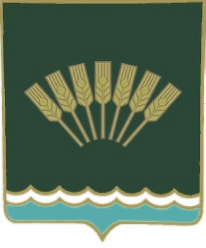 Администрация сельского поселенияОктябрьский сельсоветмуниципального районаСтерлитамакский район Республики Башкортостан453147, Республика Башкортостан., Стерлитамакский район, село Октябрьское ул. Мира 9,Тел. 8(3473)27-32-25; 8 (3473)27-30-84ИНН 0242000828e-mail OctoberSS@yandex.ruУсловный номер земельного участка: 02:44:180801:ЗУ1Условный номер земельного участка: 02:44:180801:ЗУ1Условный номер земельного участка: 02:44:180801:ЗУ1Площадь земельного участка Площадь земельного участка Площадь земельного участка Система координат: МСК-02Система координат: МСК-02Система координат: МСК-02Территориальная зона: С-2Территориальная зона: С-2Территориальная зона: С-2Обозначение характерных точек границКоординаты, мКоординаты, мОбозначение характерных точек границXY123н15306761327819н25306831327825н35306921327835н45306991327843н55307121327853н65307321327873н75307471327890н85307641327912н95307741327925н105307811327933н115307991327958н125308191327992н135308331328016н145308451328033н155308461328034н165308511328040н175308571328047н185308681328064н195308761328077н205308731328215н215308681328611н225308581328663н235308621328688н245308661328708н255308411328711н265308231328717н275307311328747н285306301328760н295305891328764н305304961328774н315304261328782н325303691328786н335303211328789н345302881328788н355302561328784н365302211328775н375301861328765н385300751328721н395300481328708н405300051328684н415299621328657н425299211328619н435298721328572н445298191328509н455297961328482н465297941328480н475297711328457н485297411328434н495297101328415н505296931328405н515296901328405н525296711328403н535296751328340н545296961328054н555297361327540н565297371327530н575297391327529н585297491327519н595297571327514н605297631327513н615297731327514н625297861327518н635298121327530н645298861327568н655298981327574н665299271327591н675299801327620н685300051327632н695300401327648н705300701327665н715300981327676н725301351327688н735301521327695н745301731327702н755302251327715н765302541327722н775302801327731н785303331327749н795303571327760н805303641327766н815303771327780н825303801327784н835303871327786н845303941327787н855303991327786н865304071327780н875304241327774н885304431327773н895304671327771н905305031327773н915305291327776н925305651327780н935305941327786н945306191327797н955306301327802н965306441327806н975306551327808н985306661327813н15306761327819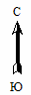 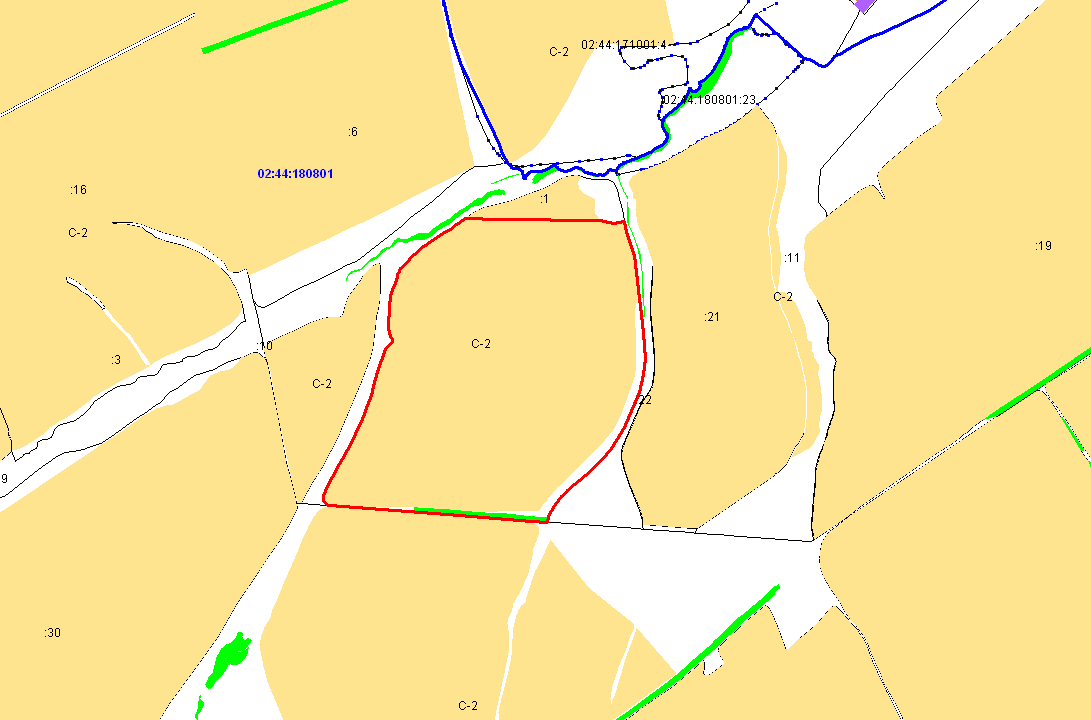 Масштаб 1: 1000№п/пМестоположение(адресный ориентир)Площадь,кв.м.Кадастровый квартал/номерУсловный кадастровыйномерКатегория земельВид разрешенного использования (назначение)Территориальная зона1.Республика Башкортостан, Стерлитамакский район113996702:44:180801:ЗУ1Земли сельскохозяйственного назначениясельскохозяйственное использование С-2